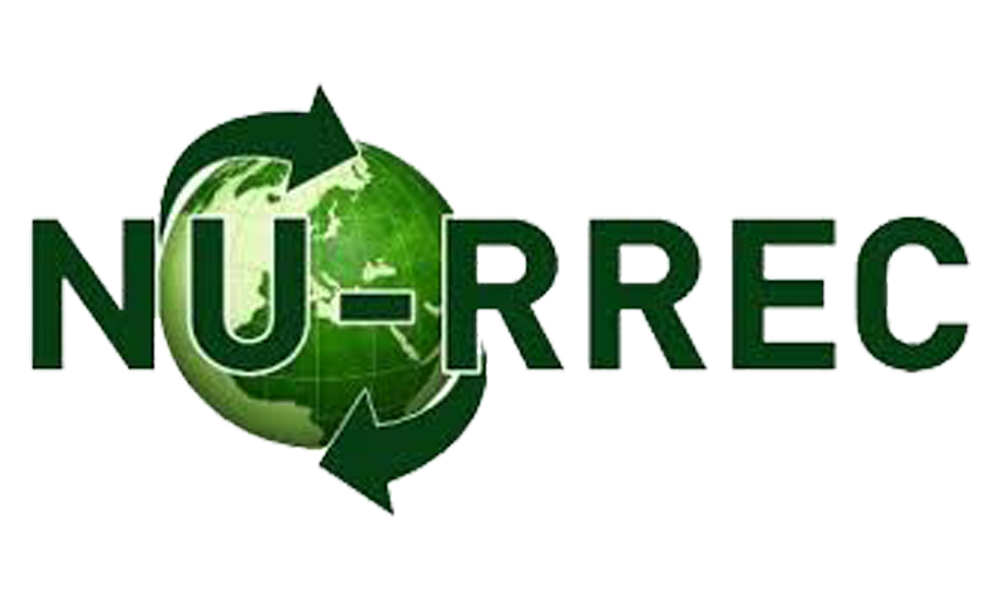 คู่มือสำหรับการยื่นโครงการวิจัยเพื่อเสนอขอรับการพิจารณาด้านจริยธรรมการวิจัยในมนุษย์ครั้งแรก (Initial Submission)ขั้นตอนการยื่นโครงการวิจัยเพื่อเสนอขอรับการพิจารณาด้านจริยธรรมการวิจัยในมนุษย์ (สำหรับผู้วิจัย)ให้ผู้วิจัยสร้างโฟลเดอร์ โดยตั้งชื่อตามที่ NU-RREC กำหนดลงบน Google drive ของท่านเอง ซึ่งภายในโฟลเดอร์หลักนั้น จะต้องแบ่งเป็น 2 โฟลเดอร์ย่อย ดังนี้ข้อมูลโครงการไฟล์ Wordข้อมูลโครงการไฟล์ PDF ให้บรรจุไฟล์ pdf. ที่แปลงไฟล์มาจากการ convert to pdf. โดยไฟล์ที่ต้องมีการลงนาม เช่น บันทึกข้อความนำส่ง AF01-10 AF02-10 AF03-10 และสรุปโครงการฯ นั้น ต้องมีลายเซ็นอิเล็กทรอนิกส์ หรือลายเซ็นสแกนในเอกสารให้ผู้วิจัยดำเนินการตั้งชื่อไฟล์ที่ทางสำนักงานจริยธรรมการวิจัยในมนุษย์กำหนด เพื่อให้การดำเนินงานเป็นไปอย่างมีประสิทธิภาพ และรวดเร็วในการพิจารณาโครงการให้ผู้วิจัยตั้งค่าแชร์ของโฟลเดอร์หลักให้สำนักงานคณะกรรมการการวิจัยในมนุษย์สามารถเข้าถึงข้อมูลได้ ก่อนจะวางลิงค์ในแบบเสนอการพิจารณาออนไลน์กรอกรายละเอียดข้อมูลที่เกี่ยวข้องในแบบฟอร์ม Online ที่ทางคณะกรรมการจริยธรรมการวิจัยในมนุษย์กำหนด หมายเหตุ :โดยถ้าหากผู้วิจัยไม่ได้ดำเนินการตามข้อกำหนดนี้ โครงการวิจัยของท่านจะไม่ถูกลงรับและดำเนินการต่อจนกว่าผู้วิจัยจะดำเนินการปรับแก้ไขให้ถูกต้องตามข้อกำหนดบันทึกข้อความนำส่งต้องผ่านการลงนามของผู้ที่เกี่ยวข้องตามสายงานบังคับบัญชา เช่น สถาบันต้นสังกัดรวมถึงผู้ประสานงานวิจัยเป็นต้นซึ่งท่านสามารถใช้ลายเซ็นจริงหรือลายเซ็นอิเล็กทรอนิกส์ได้ หากใช้ลายเซ็นจริงท่านจะต้องสแกนบันทึกข้อความนำส่งมาด้วยเอกสารที่เกี่ยวข้องในการยื่นขอจริยธรรมการวิจัยในมนุษย์ ดังนี้ บันทึกข้อความเพื่อเสนอขอรับการพิจารณาด้านจริยธรรมแบบยื่นขอรับการพิจารณาจริยธรรม (Submission form : AF 01-10) แบบประเมินโครงการวิจัยด้วยตนเอง (Self-Assessment Form : AF 02-10 หรือ AF 04-11 (กรณี โครงการวิจัยเกี่ยวกับเครื่องมือแพทย์))การขัดแย้งทางผลประโยชน์ (Conflict of interest and funding form : AF 03-10)สรุปโครงการวิจัย (Protocol synopsis)โครงการวิจัย/โครงร่างงานวิจัย/โครงร่างวิทยานิพนธ์ (Full Protocol)ข้อมูลคำอธิบายสำหรับอาสาสมัคร (Information sheet : AF 04-10) ทั่วไป (สำหรับอายุ 13 - 19 และ20 ปีขึ้นไป) / อาสาสมัครอายุ 7- 12 ปี หนังสือแสดงความยินยอมสำหรับผู้เข้าร่วมโครงการวิจัย (consent form : AF 05-10/06-10) ทั่วไป / อาสาสมัครอายุ 7- 12 ปี / ผู้ปกครองประวัติผู้วิจัยหลัก (Principal investigator’s CV)หลักฐานการผ่านการฝึกอบรมผู้วิจัยหลักและผู้ร่วมวิจัย (ถ้ามี)  เช่น Human subject protection, GCP training certificate (clinical trial only) รายละเอียดเครื่องมือที่ใช้ในการวิจัย (Questionnaire/scale/interview form/CRF) งบประมาณที่ได้รับ โดยย่อ (Budget) Approval document from thesis committee/advisor (เอกสาร หลักฐาน ที่ระบุว่าผ่านการสอบเค้าโครง โครงร่างการวิจัย) (ดาวโหลดเอกสารที่เกี่ยวข้อง : shorturl.at/cinV6)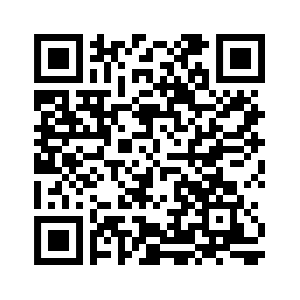  ขั้นตอนที่ 1 การสร้างโฟลเดอร์ (Folder) ใน Google Drive สำหรับการยื่นขอรับการพิจารณาด้านจริยธรรมการวิจัยในมนุษย์ให้ผู้วิจัยดำเนินการสร้างโฟลเดอร์ (Folder) โดยการตั้งชื่อเป็น (ชื่อผู้-นามสกุล_ชื่อโครงการวิจัย) เป็นโฟลเดอร์ (Folder) หลัก และด้านในโฟลเดอร์ (Folder) ให้แบ่งเป็น 2 โฟลเดอร์ (Folder) ย่อย ได้แก่ข้อมูลโครงการไฟล์ Wordข้อมูลโครงการไฟล์ PDF1. การตั้งชื่อโฟลเดอร์ (Folder) หลัก ให้ผู้วิจัยระบุเป็น (ชื่อ-นามสกุล_ชื่อโครงการวิจัย)(ตัวอย่างเช่น นายจริยธรรม ในมนุษย์_ปัจจัยที่ส่งผลต่อการยื่นขอจริยธรรมฯ)2. การตั้งชื่อโฟลเดอร์ (Folder) ย่อยหมายเหตุ : เอกสารการยื่นของรับรองจริยธรรมการวิจัยในมนุษย์ทั้งไฟล์ Word และ PDF ต้องเหมือนกันทุกเอกสารขั้นตอนที่ 2 การตั้งชื่อไฟล์เอกสารแต่ละเอกสารเพื่อเสนอขอรับการพิจารณาด้านจริยธรรมใน Google Driveให้ผู้วิจัยดำเนินการตั้งชื่อไฟล์ที่ทางสำนักงานจริยธรรมการวิจัยในมนุษย์กำหนด เพื่อให้การดำเนินงานเป็นไปอย่างมีประสิทธิภาพและรวดเร็วในการพิจารณาโครงการโดยถ้าหากผู้วิจัยไม่ได้ดำเนินการตั้งชื่อตามข้อกำหนดนี้สำนักงานจริยธรรมการวิจัยในมนุษย์จะขอสวงนสิทธิ์ที่จะไม่รับโครงการของท่านเข้ารับการพิจารณาด้านจริยธรรมการวิจัยในมนุษย์ จนกว่าผู้วิจัยจะดำเนินการปรับแก้ไขให้ถูกต้องตามข้อกำหนดนี้*** หมายเหตุ – การรันหมายเลขเอกสาร ให้ผู้วิจัยยึดลำดับที่ทางคณะกรรมการจริยธรรมการวิจัยในมนุษย์กำหนด ถ้าหากมีเอกสารอื่นๆ นอกเหนือจากหมายเลขต่างๆนี้ ให้ผู้วิจัยรันหมายเลขเอกสารโดยใช้เลข 14 เป็นต้นไป ***ตัวอย่างไฟล์เอกสารในโฟลเดอร์-          ข้อมูลโครงการ (Word)ตัวอย่าง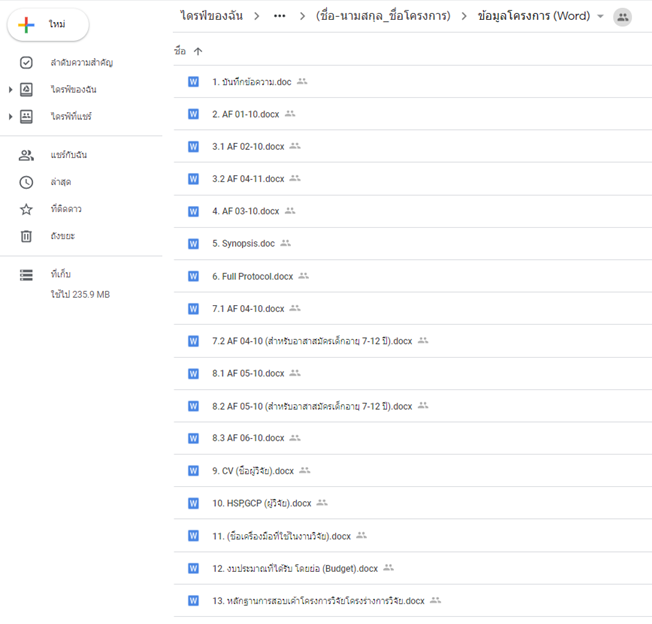 ไฟล์เอกสารในโฟลเดอร์-          ข้อมูลโครงการ (PDF)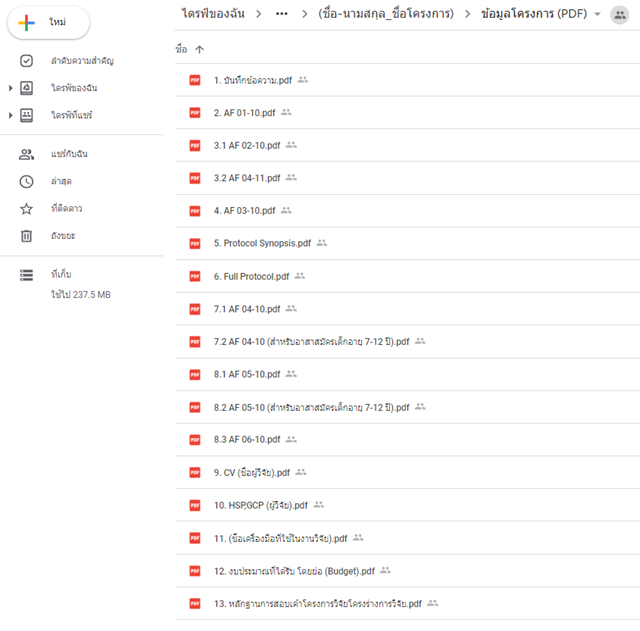 ขั้นตอนที่ 3 ตั้งค่าการแชร์ (Share) โครงการวิจัย      	ให้ผู้วิจัยเปิดแชร์โครงการวิจัยของตัวท่านเองให้สำนักงานคณะกรรมการจริยธรรมการวิจัยในมนุษย์เข้าถึงข้อมูลโครงการของท่านเพื่อดำเนินการในส่วนต่อไป ดังนี้1. คลิ๊กขวาที่โฟลเดอร์ (Folder) หลัก และเลือกรับลิงก์ที่แชร์ได้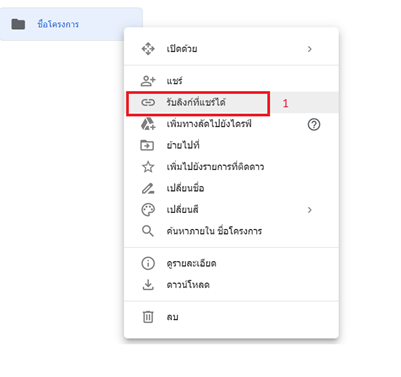 2. เลือก การตั้งค่าการแชร์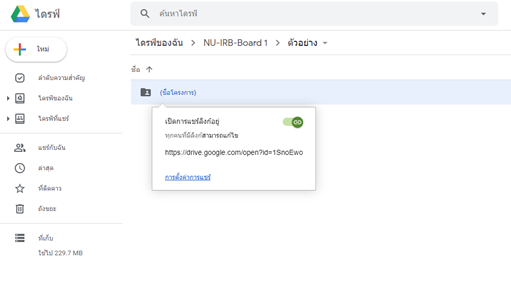  3. คลิ๊กที่3.1 แชร์บุคคลกับ E-mail: Nu-rrec@nu.ac.th เท่านั้น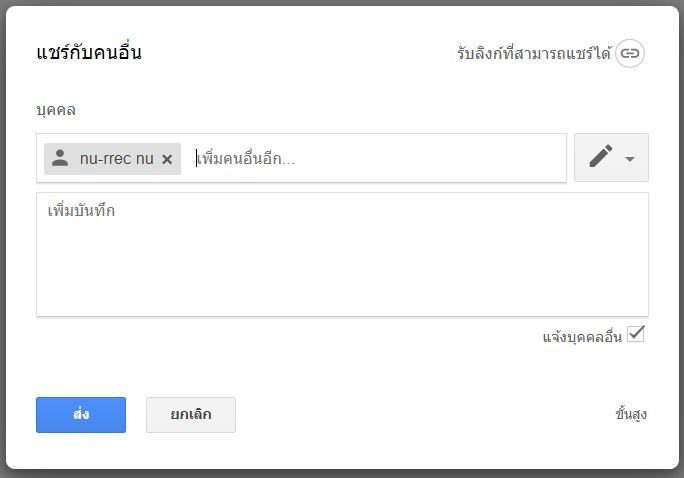 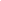 3.2 กดส่งเพื่อแชร์โครงการมาที่ NU-RRECหมายเหตุ : ให้ผู้วิจัยเปิด Share เอกสารจนกว่าจะได้รับการยืนยันจากสำนักงานฯ ว่าได้รับเอกสารเป็นที่เรียบร้อยแล้วขั้นตอนที่ 4 การกรอกรายละเอียดข้อมูลระบบ Online1.       เข้าสู่ระบบการยื่นเพื่อขอรับการพิจารณาด้านจริยธรรมการวิจัยในมนุษย์ โดยก่อนเริ่มเข้าสู่ระบบ Initial Submission Online ให้ผู้วิจัยอ่านคำชี้แจงก่อนเริ่มกระบวนการยื่นเอกสาร และกดปุ่ม “ถัดไป”คำชี้แจง1)      เอกสารที่เกี่ยวข้องกับโครงการวิจัยทั้งหมดจะต้องเป็นการแปลงไฟล์จากคอมพิวเตอร์เป็น PDF เท่านั้นจะไม่รับ File scan และผู้วิจัยสามารถใช้ลายเซ็นอิเล็กทรอนิกส์ลงนามในเอกสารได้2)      สำหรับบันทึกข้อความนำส่งเป็น File scan ที่มีการลงนามของหัวหน้าโครงการ ผู้ร่วมวิจัย และผ่านการลงนามของผู้บริหารที่ผู้วิจัยสังกัดเท่านั้น3)      โครงการวิจัยทั้งหมดจะรับในรูปแบบของ File Word และ File PDF ตามคู่มือเท่านั้น2. ผู้วิจัยสามารถศึกษาขั้นตอนการกรอกรายละเอียดต่างได้ผ่านทาง Link คู่มือสำหรับการยื่นโครงการวิจัยฯ หรือผ่านการสแกน QR Code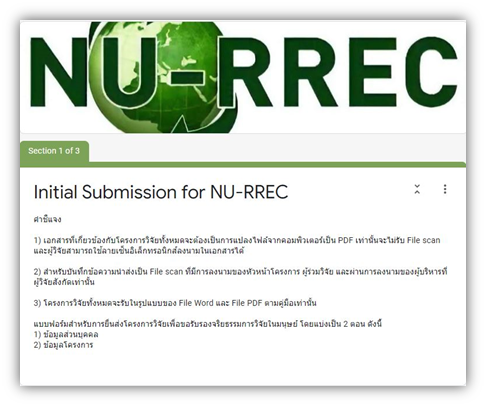 3. ให้ผู้วิจัยกรอกรายละเอียดให้ครบถ้วน ดังนี้3.1          คำนำหน้าชื่อ หรือตำแหน่งทางวิชาการ3.2          ชื่อ – นามสกุล3.3          หน่วยงาน (สถาบันเครือข่าย)3.4          E-mail3.5          เบอร์โทรศัพท์มือถือ3.6          เบอร์โทรศัพท์สำนักงาน (ถ้ามี)หมายเหตุ – กรุณากรอกข้อมูลตามความเป็นจริง และสามารถติดต่อผู้วิจัยได้4. กด “ถัดไป” เพื่อยืนการส่ง และไปในส่วนถัดไป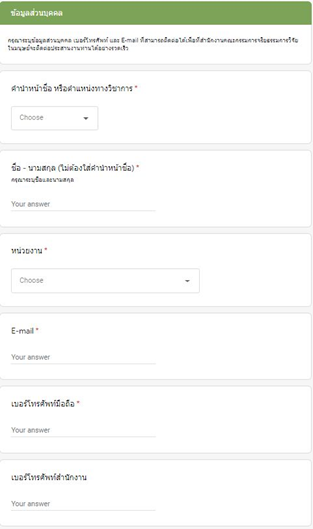 5. กรอกหมายเลขโครงการ (ถ้ามี)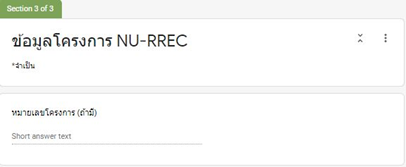 6. เลือกประเภทการยื่นโครงการ·   	ครั้งที่ 1 เป็นการยื่นส่งเอกสารการขอรับรองครั้งแรก·   	ครั้งที่ 2 เป็นการยื่นส่งเอกสารการภายหลังจากที่สำนักงานจริยธรรมการวิจัยในมนุษย์มีการแจ้งแก่ผู้วิจัยให้มีการแก้ไขเอกสารต่างๆ·   	ครั้งที่ 3 เป็นการยื่นส่งเอกสารการภายหลังจากที่สำนักงานจริยธรรมการวิจัยในมนุษย์มีการแจ้งแก่ผู้วิจัยให้มีการแก้ไขเอกสารต่างๆ ครั้งที่ 2·   	Re-submission เป็นการยื่นส่งเอกสารภายหลังจากมีมติจากคณะกรรมการการวิจัยในมนุษย์แจ้งผลชี้แจงแก้ไขแก่ผู้วิจัย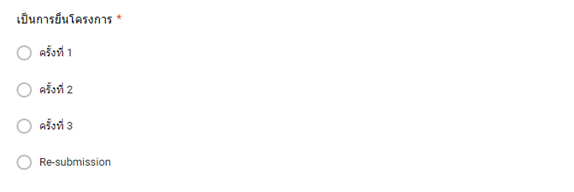 7. กรอกชื่อโครงการภาษาไทย และภาษาอังกฤษ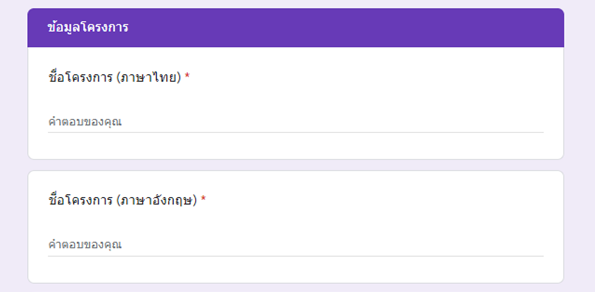 8. เลือกประเภทของการยื่นขอรับรองจริยธรรมการวิจัยในมนุษย์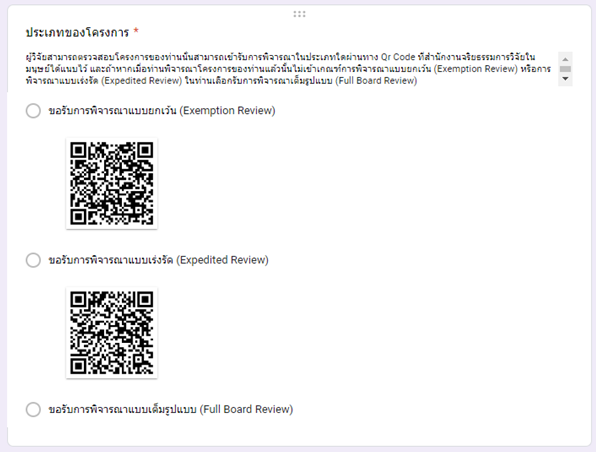 9. กรอก Link โครงการวิจัย โดย Link โครงการสามารถหาได้จากขั้นตอน “การตั้งค่าแชร์โครงการวิจัย”ตัวอย่างเช่น https://drive.google.com/open?id=1GfiM0-i_LfpZzWyX9o3WNujBeYnF37Oh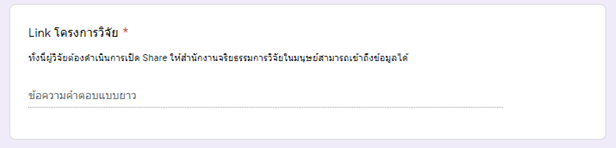 10. กด “ส่ง” เพื่อยืนยันการส่งโครงการวิจัยประเภทไฟล์การตั้งชื่อไฟล์บันทึกข้อความเพื่อเสนอขอรับการพิจารณาด้านจริยธรรม“1. บันทึกข้อความ”หมายเหตุ – ไฟล์ PDF ต้องมีลายเซ็นอิเล็กทรอนิกส์ หรือลายเซ็นสแกนในเอกสารแบบยื่นขอรับการพิจารณาจริยธรรม (Submission form : AF 01-10)“2. AF 01-10”หมายเหตุ – ไฟล์ PDF ต้องมีลายเซ็นอิเล็กทรอนิกส์ หรือลายเซ็นสแกนในเอกสารแบบประเมินโครงการวิจัยด้วยตนเอง (Self-Assessment Form : AF 02-10 หรือ AF 04-11 (กรณี โครงการวิจัยเกี่ยวกับเครื่องมือแพทย์))“3. AF 02-10” หรือ “3. AF 04-11”หมายเหตุ – ไฟล์ PDF ต้องมีลายเซ็นอิเล็กทรอนิกส์ หรือลายเซ็นสแกนในเอกสารการขัดแย้งทางผลประโยชน์ (Conflict of interest and funding form : AF 03-10)“4. AF 03-10”หมายเหตุ – ไฟล์ PDF ต้องมีลายเซ็นอิเล็กทรอนิกส์ หรือลายเซ็นสแกนในเอกสารสรุปโครงการวิจัย (Protocol synopsis)“5. Synopsis”หมายเหตุ – ไฟล์ PDF ต้องมีลายเซ็นอิเล็กทรอนิกส์ หรือลายเซ็นสแกนในเอกสารโครงการวิจัย/โครงร่างงานวิจัย/โครงร่างวิทยานิพนธ์(Full Protocol)“6. Full Protocol”ข้อมูลคำอธิบายสำหรับอาสาสมัคร (Information sheet : AF 04-10) ทั่วไป (สำหรับอายุ 13 - 19 และ20 ปีขึ้นไป) / อาสาสมัครอายุ 7- 12 ปี“7. AF 04-10”หมายเหตุ1.       ถ้ามีเอกสาร AF 04-10 มากกว่า 1 ฉบับ ให้ผู้วิจัยตั้งชื่อดังนี้“7.1 AF 04-10 (สำหรับกลุ่ม…...….)”“7.2 AF 04-10 (สำหรับกลุ่ม…….....)”หนังสือแสดงความยินยอมสำหรับผู้เข้าร่วมโครงการวิจัย (consent form : AF 05-10/06-10) ทั่วไป / อาสาสมัครอายุ 7- 12 ปี / ผู้ปกครอง“8. AF 05-10 / AF 06-10”หมายเหตุ1.       ถ้ามีเอกสาร AF 05-10 มากกว่า 1 ฉบับ ให้ผู้วิจัยตั้งชื่อดังนี้“8.1 AF 05-10 (สำหรับกลุ่ม…...….)”“8.2 AF 05-10 (สำหรับกลุ่ม…...….)”2.       ถ้ามีเอกสาร AF 05-10 และ AF 06-10 ให้ผู้วิจัยตั้งชื่อดังนี้“8.1 AF 05-10”“8.2 AF 06-10”ประวัติผู้วิจัยหลัก (Principal investigator’s CV)“9. CV (ระบุชื่อ-นามสกุล)”หมายเหตุ1.       ถ้าผู้วิจัย และผู้ร่วมการวิจัยมากกว่า 1 ท่าน ให้ผู้วิจัยตั้งชื่อดังนี้“9.1 CV (ระบุชื่อ-นามสกุล)”“9.2 CV (ระบุชื่อ-นามสกุล)”หลักฐานการผ่านการฝึกอบรมผู้วิจัยหลักและผู้ร่วมวิจัย (ถ้ามี)  เช่น Human subject protection, GCP training certificate (clinical trial only)“10. HSP/GCP (ระบุชื่อ-นามสกุล) (เป็นรูปภาพ หรือ File .pdf)”หมายเหตุ1.  ถ้าผู้วิจัย และผู้ร่วมการวิจัยมากกว่า 1 ท่าน ให้ผู้วิจัยตั้งชื่อดังนี้“10.1 HSP/GCP (ระบุชื่อ-นามสกุล)”“10.2 HSP/GCP (ระบุชื่อ-นามสกุล)”รายละเอียดเครื่องมือที่ใช้ในการวิจัย (Questionnaire/scale/interview form/CRF)“11. (ชื่อเครื่องมือที่ใช้ในงานวิจัย)”หมายเหตุ1.  ถ้าผู้วิจัยมีเครื่องมือที่ใช้ในงานวิจัยมากกว่า 1 ชนิด ให้ผู้วิจัยตั้งชื่อดังนี้“11.1 (ชื่อเครื่องมือที่ใช้ในงานวิจัย)”“11.2 (ชื่อเครื่องมือที่ใช้ในงานวิจัย)”งบประมาณที่ได้รับ โดยย่อ (Budget)“12. งบประมาณที่ได้รับ โดยย่อ (Budget)”Approval document from thesis committee/advisor (เอกสาร หลักฐาน ที่ระบุว่าผ่านการสอบเค้าโครง โครงร่างการวิจัย)“13. หลักฐานการสอบเค้าโครงการวิจัย/โครงร่างการวิจัย”